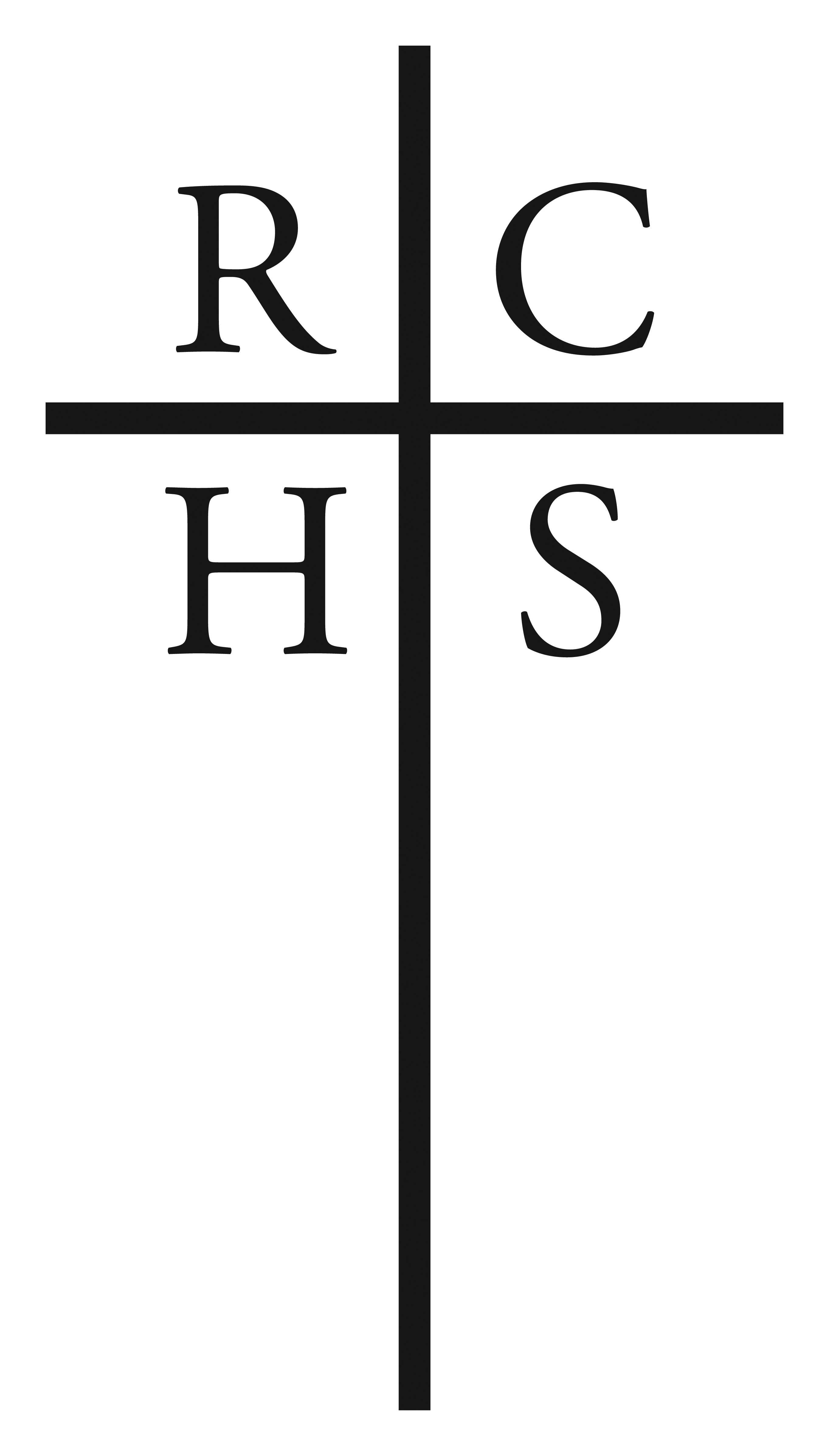 Tuition, Fees and Tuition Awards 2018-19STEP 1: Enroll online through FACTS Payment PlanFACTS TUITION MANAGEMENT - Payment plan providerAll Families are required to register through FACTS Tuition Management at www.routtcatholic.comThe 2018-19 school year is paid from June-AprilFACTS will notify you of your payment schedule by late May, and the fee will be withdrawn with your first payment in June.Tuition & Fees Tuition: $4100Fees:     $200 per studentFee covers: Technology, Textbooks, & Admission to all games, plays, musical performances, etc. Option 1   (No FACTS Fee)                           		Pay Full Amount   							Due June 5th or 20th1 Child $4,100 + $200 fees
2 Children $8,200 + $400 fees
3 Children $8,200 + $600 fees 

Option 2    ($10.00 FACTS Fee)			Semi-Annual Payments								Due June 5th or 20th, and December 5th or 20th
1 Child $4,100 + $200 fees       Each payment: $2,150.00
2 Children $8,200 + $400 fees Each payment: $4,300.00
3 Children $8,200 + $600 fees Each payment: $4,400.00

Option 3   ($38.00 FACTS Fee)	                           	Monthly Payments (budgeted over 11 months)                                                           							Due June-April 5th or 20th
1 Child $4,100 + $200 fees       Each payment: $390.91
2 Children $8,200 + $400 fees Each payment: $781.82
3 Children $8,200 + $600 fees Each payment: $800.00

Option 4   ($38.00 FACTS Fee)	                    	Bi-Monthly Payments (budgeted over 11months)                                                   							Due June-April 5th AND 20th
1 Child $4,100 + $200 fees       Each payment: $195.46
2 Children $8,200 + $400 fees Each payment: $390.91
3 Children $8,200 + $600 fees Each payment: $400.00
No additional tuition charge for 3 or more children attending RouttSTEP 2: Submit application to FACTS Grant & Aid (those interested in financial aid/scholarships)	Tuition Assistance application fee:	$27   online	Application due online by April 18FACTS will not process your application until all information is received.  You will be notified by FACTS if they need additional information.	You will be notified at the end of May regarding any tuition assistance award	Questions about the application?  Call FACTS at (866) 441-4637STEP 3: Submit scholarship applications/essays (those that are interested)ScholarshipsSome scholarships require a specific application and/or essayMost scholarships are based on need. Routt uses the results of the FACTS Grant & Aid report to determine eligibilityMulti-student discount for 3+ children attending both OSS and Routt, automatically receive a 10% tuition discount for those students at RouttImportant Dates	FACTS Grant & Aid application due by April 18	Scholarship Essays (if applicable) due by March 29Questions?	Amy Nickel-Bookkeeper	anickel@routtcatholic.com	Bridget English-Development Director	benglish@routtcatholic.com